Приложение № 1к повестке Общего собрания АОИР.от 01.02.2023 г.Списочный состав кандидатов в члены Ассоциации онкологов и радиотерапевтов.      1. Пушкарев Евгений Александрович      2. Лукин Андрей Александрович      3. Шалагинова Нина Владимировна      4. Головина Александра Владимировна      5. Гафиатуллин Юрий Владимирович      6. Шумаков Венедикт Алексеевич      7. Алёшин Сергей Александрович      8. Цвелёв Илья Сергеевич      9. Зайков Алексей Анатольевич10. Шевченко Екатерина Сергеевна11. Калашников Геннадий Владимирович12. Покладав Иван Дмитриевич 13. Братникова Галина ИвановнаАфанасьева Надежда ГеннадьевнаКаткова Анастасия Валерьевна 16. Василькова Ирuна ВадимовнаШустова Юлия СергеевнаГорбатенко Денис СергеевичДубровская  Надежда СергеевнаШубный Михаил Олегович      21. Файзрахманов Алексей Борисович      22. Селиверстов Олег Васильевич      23. Погосян Олеся Анатольевна      24. Шембергер Полина Павловна25. Довбенко Александра Евгеньевна 26. Мальцева Вероника АлександровнаМенщиков Дмитрий Владимирович 28. Пугач Илья Дмитриевич     29. Шатрова Галина Игоревна     30. Шелепова Екатерина Владимировна     31. Шпота Регина Андреевна     32. Жданова Александра Владимировна     33. Евстафьева Ирина Александровна       34. Макарова Елизавета Вячеславовна     35. Лапаева Елизавета Николаевна     36. Чванова Виктория Юрьевна     37. Сарамсакова Енжель Амырбековна     38. Абжуева Светлана Сергеевна     39. Кузьмин Никита Константинович40. Квеладзе Георгий Давидович 41. Привалов Алексей Валерьевич42. Гладков Олег Александрович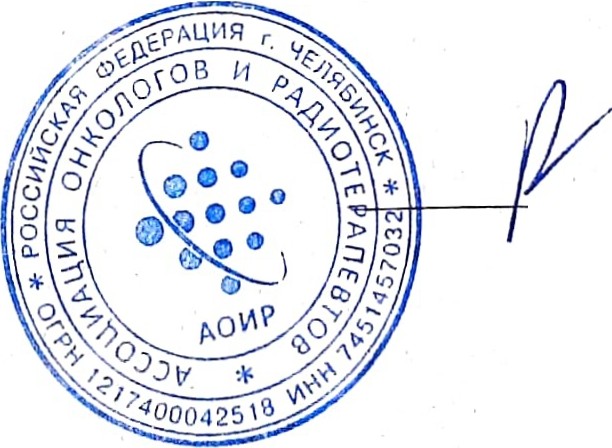 43. Шимоткина Ирина ГригорьевнаПрезидент АОИР- · /Ростовцев Д.М./